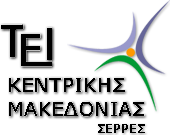 ΤΕΧΝΟΛΟΓΙΚΟ ΕΚΠΑΙΔΕΥΤΙΚΟ ΙΔΡΥΜΑ ΚΕΝΤΡΙΚΗΣ ΜΑΚΕΔΟΝΙΑΣΣΧΟΛΗ ΤΕΧΝΟΛΟΓΙΚΩΝ ΕΦΑΡΜΟΓΩΝΤμήμα Πoλιτικων mhxανικων τεκαι μηχανικων τοπογραφιασ & γεωπλΗΡΟΦΟρικησ τεκατεΥΘΥΝΣΗ ΜΗΧΑΝΙΚΩΝ ΤΟΠΟΓΡΑΦΙΑΣ & ΓΕΩΠΛΗΡΟΦΟΡΙΚΗΣ τε 	Αριθμ. Πρωτ.:........Σέρρες ..../..../........ΠΑΡΑΡΤΗΜΑ ΔΙΠΛΩΜΑΤΟΣΑυτό το παράρτημα διπλώματος ακολουθεί το υπόδειγμα που ανέπτυξε η Ευρωπαϊκή Επιτροπή, το Συμβούλιο της Ευρώπης και η UNESCO/CEPES. Στόχος του παραρτήματος είναι να παράσχει επαρκή ανεξάρτητα στοιχεία για την βελτίωση της διεθνούς ¨διαφάνειας ¨ και την δίκαιη ακαδημαϊκή και επαγγελματική αναγνώριση των τίτλων σπουδών (διπλώματα, πτυχία, πιστοποιητικά κτλ). Σχεδιάστηκε για να δίνει περιγραφή της φύσης, του επιπέδου, του υπόβαθρου, του περιεχομένου και του καθεστώτος των σπουδών οι οποίες ολοκληρώθηκαν με επιτυχία από το άτομο που αναγράφεται ονομαστικά στο πρωτότυπο του τίτλου στον οποίο επισυνάπτεται αυτό το παράρτημα. Στο παράρτημα αυτό δεν θα κρίνεται η αξία, και δεν θα υπάρχουν δηλώσεις ισοτιμίας ή προτάσεις σχετικά με την αναγνώριση. Θα υπάρχουν πληροφορίες και στα 8 τμήματα του. Όπου δεν υπάρχουν πληροφορίες θα δίνεται η σχετική εξήγηση. ΠΛΗΡΟΦΟΡΙΕΣ ΣΧΕΤΙΚΑ ΜΕ ΤΗΝ ΤΑΥΤΟΤΗΤΑ ΤΟΥ ΚΑΤΟΧΟΥ ΤΟΥ ΤΙΤΛΟΥ ΤΩΝ ΣΠΟΥΔΩΝΕπώνυμο(α):	Όνομα(τα):	Ημερομηνία Γεννήσεως (ημέρα/μήνας/έτος)-Τόπος- Χώρα: 	Αριθμός φοιτητικής ταυτότητας ή κωδικός:	ΠΛΗΡΟΦΟΡΙΕΣ ΣΧΕΤΙΚΕΣ ΜΕ ΤΟ ΕΙΔΟΣ ΤΟΥ ΤΙΤΛΟΥ ΣΠΟΥΔΩΝΟνομασία τίτλου στην πρωτότυπη γλώσσα:Πτυχίο Μηχανικού Γεωπληροφορικής & ΤοπογραφίαςΚύριος τομέας σπουδών για την απόκτηση του τίτλου:Γεωπληροφορικής & ΤοπογραφίαςΟνομασία και καθεστώς απονέμοντος Ιδρύματος:Τεχνολογικό Εκπαιδευτικό Ίδρυμα Κεντρικής ΜακεδονίαςΟνομασία και καθεστώς απονέμοντος Ιδρύματος που παρέχει σπουδές:Τεχνολογικό Εκπαιδευτικό Ίδρυμα Κεντρικής ΜακεδονίαςΓλώσσα διδασκαλίας/εξετάσεων:Ελληνική ΠΛΗΡΟΦΟΡΙΕΣ ΣΧΕΤΙΚΑ ΜΕ ΤΟ ΕΠΙΠΕΔΟ ΤΟΥ ΤΙΤΛΟΥΕπίπεδο τίτλου:Βασικός τίτλος σπουδών ανώτατης εκπαίδευσης (επίπεδο Bachelor)Επίπεδο 6 (ταξινόμηση συστήματος ISCED της UNESCO)Επίσημη διάρκεια του προγράμματος:Διάρκεια σε έτη: 4Εβδομάδες κατ΄ έτος: 38 (30 εβδομάδες διδασκαλίας & 8 εβδομάδες εξετάσεων)Διδακτικές μονάδες ECTS: 240Συνολικός φόρτος εργασίας: 6000 ώρες Πρακτική Άσκηση: Εξάμηνη πρακτική άσκηση κατά την διάρκεια των σπουδώνΑπαιτήσεις εισαγωγής:Απολυτήριο Λυκείου και επιτυχία στις Πανελλαδικές εξετάσεις ή Απολυτήριο Τεχνικού Επαγγελματικού Εκπαιδευτηρίου (ποσοστό εισαγωγής 10% ) και επιτυχία στις Πανελλαδικές εξετάσεις.ΠΛΗΡΟΦΟΡΙΕΣ ΣΧΕΤΙΚΑ ΜΕ ΤΟ ΠΕΡΙΕΧΟΜΕΝΟ ΚΑΙ ΤΑ ΑΠΟΤΕΛΕΣΜΑΤΑ ΠΟΥ ΕΠΙΤΕΥΧΘΗΚΑΝΤρόπος σπουδών:Πλήρης φοίτησηΑπαιτήσεις του προγράμματος:Σύμφωνα με τον Κανονισμό Σπουδών, πτυχιούχος καθίσταται ο φοιτητής που:(α) έχει παρακολουθήσει με επιτυχία όλα τα μαθήματα (210 διδακτικές μονάδες ECTS)(β) έχει ολοκληρώσει και εξεταστεί με επιτυχία στην πτυχιακή του εργασία (20 διδακτικές μονάδες ECTS)(γ) έχει περατώσει την πρακτική άσκηση στο επάγγελμα (10 διδακτικές μονάδες ECTS)Σύνολο διδακτικών μονάδων για τη λήψη πτυχίου: 240.Λεπτομέρειες του προγράμματος: (ενότητες μαθημάτων ή μαθήματα) και οι ατομικοί βαθμοί/διδακτικές μονάδες/πιστωτικές μονάδες που ελήφθησαν (εάν αυτές οι πληροφορίες παρέχονται μέσω επίσημου πιστοποιητικού αναλυτικής βαθμολογίας, αυτές πρέπει να αναφέρονται εδώ)Μαθήματα Γενικής Υποδομής (ΜΓΥ)-ΔΟΝΑΜαθήματα Ειδικής Υποδομής (ΜΕΥ) Μαθήματα Ειδικότητας (ΜΕ)(*) Τίτλος Πτυχιακής Εργασίας:	(**) Πρακτική Άσκηση (6 μήνες ) πραγματοποιήθηκαν στ	Σύστημα Βαθμολογίας και, αν υπάρχει, κλίμακα κατανομής των βαθμών:Σύμφωνα με τον κανονισμό σπουδών, η βαθμολογία είναι στη δεκάβαθμη κλίμακα και ειδικότερα:8.50-10.00 	“Άριστα”6.50-8.49 	“Λίαν Καλώς”5.00-6.49 	“Καλώς”4.00-4.99 	“Ανεπαρκώς”0.00-3,99 	“Κακώς”Για την επιτυχή ολοκλήρωση ενός μαθήματος η βαθμολογία πρέπει να είναι μεγαλύτερη από 5.0Γενική κατάταξη:Αφορά τον κάθε φοιτητή ατομικά (πχ: 8.2 Λίαν Καλώς )ΠΛΗΡΟΦΟΡΙΕΣ ΣΧΕΤΙΚΑ ΜΕ ΤΗΝ ΛΕΙΤΟΥΡΓΙΑ ΤΟΥ ΤΙΤΛΟΥΠρόσβαση σε περαιτέρω σπουδές:Το πτυχίο του Τμήματος παρέχει δυνατότητα πρόσβασης σε μεταπτυχιακές σπουδές για απόκτηση μεταπτυχιακού διπλώματος ειδίκευσης η διδακτορικού διπλώματος.Επαγγελματικό καθεστώς: Με την ολοκλήρωση των σπουδών τους, οι πτυχιούχοι του Τμήματος αποκτούν τις απαραίτητες, σύμφωνα με διεθνή πρότυπα, θεωρητικές και τεχνολογικές γνώσεις και τεχνικές δεξιότητες ώστε να μπορούν να απασχοληθούν σε όλους τους τομείς του γνωστικού αντικειμένου του Τμήματος, είτε ως αυτοαπασχολούμενοι, είτε ως υπεύθυνοι ή στελέχη σχετικών ιδιωτικών ή δημοσίων επιχειρήσεων, οργανισμών και υπηρεσιών.Πιο αναλυτικά, οι πτυχιούχοι μπορούν να εφαρμόζουν σύγχρονες επιστημονικές, τεχνολογικές, ερευνητικές, διοικητικές, εκπαιδευτικές, θεσμικές και δεοντολογικές πρακτικές και μεθόδους στην άσκηση του επαγγέλματός τους όπως:Μελέτες τοπογραφίαςΠροσέγγιση του αγροτικού χώρου (άρδευση, διανομή, αναδασμός)Χαρτογραφική υποδομή και θεματικούς χάρτεςΠολεοδομικές και Ρυμοτομικές μελέτεςΣυγκοινωνιακές μελέτεςΥδραυλικές μελέτεςΧωροταξικές και ρυθμιστικές μελέτεςΣυμμετοχή σε εκπαιδευτικά και συμβουλευτικά καθήκοντα σε θέματα χαρτογραφικής υποδομής Στην πρωτοβάθμια και δευτεροβάθμια εκπαίδευση τόσο στο δημόσιο, όσο και στον ιδιωτικό τομέαΓενικά οι πτυχιούχοι της κατεύθυνσης μπορούν να ασκήσουν με επάρκεια οποιεσδήποτε επαγγελματικές δραστηριότητες είτε αυτές καθιερώθηκαν θεσμικά από την Πολιτεία ως καλύπτουσες τις ωφελιμιστικές ανάγκες της κοινωνίας όπως του μελετητή και επιβλέποντα, είτε αυτές ανταποκρίνονται στη ζήτηση από το κοινωνικό περιβάλλον όπως, ενδεικτικά, σχεδιασμού, παραγωγής, διαχείρισης, διάθεσης, μεσιτείας, τοπογραφικών μηχανημάτων, και τεχνογνωσίας.Περισσότερες πληροφορίες: URL: www.teicm.grΣΥΜΠΛΗΡΩΜΑΤΙΚΕΣ ΠΛΗΡΟΦΟΡΙΕΣ ΣΧΕΤΙΚΑ ΜΕ ΤΙΣ ΠΕΡΑΙΤΕΡΩ ΔΥΝΑΤΟΤΗΤΕΣ ΠΟΥ ΠΡΟΣΦΕΡΕΙ Ο ΤΙΤΛΟΣ Συμπληρωματικές πληροφορίες: Άλλες πηγές πληροφοριών:Ιστοσελίδα του Υπουργείου Παιδείας: www.minedu.gov.grΣύστημα ταξινόμησης ISCED της UNESCO: http://uis.unesco.org/en/topic/international-standard-classification-education-isced Ιστοσελίδα του Τμήματος: http://civilgeo.teicm.gr/Ταχυδρομική διεύθυνσηΤΕΧΝΟΛΟΓΙΚΟ ΕΚΠΑΙΔΕΥΤΙΚΟ ΙΔΡΥΜΑ (Τ.Ε.Ι.) ΚΕΝΤΡΙΚΗΣ ΜΑΚΕΔΟΝΙΑΣ, Τμήμα Πoλιτικων mhxανικων τ.ε. και μηχανικων τοπ/φιασ & γεωπλ/κησ τ.ε., ΚΑΤΕΥΘΥΝΣΗ ΜΗΧΑΝΙΚΩΝ ΤΟΠ/ΦΙΑΣ & ΓΕΩΠΛ/ΚΗΣ τ.ε. - 62124 ΣΕΡΡΕΣΠΙΣΤΟΠΟΙΗΣΗ ΤΟΥ ΠΑΡΑΡΤΗΜΑΤΟΣΠΛΗΡΟΦΟΡΙΕΣ ΣΧΕΤΙΚΑ ΜΕ ΤΟ ΕΘΝΙΚΟ ΣΥΣΤΗΜΑ ΤΡΙΤΟΒΑΘΜΙΑΣ ΕΚΠΑΙΔΕΥΣΗΣhttp://www.eurydice.orghttp://www.eurydice.org/Eurybase/frameset.eurybase.html Η εκπαίδευση στη Ελλάδα είναι υποχρεωτική για όλα τα παιδιά μεταξύ ηλικίας 6-15, δηλαδή περιλαμβάνει την Πρωτοβάθμια (Δημοτικό) και την κατώτερη Δευτεροβάθμια (Γυμνάσιο).Η μετά-υποχρεωτική Δευτεροβάθμια Εκπαίδευση, σύμφωνα με τη μεταρρύθμιση του 1997, περιλαμβάνει δυο τύπους σχολείων: τα Ενιαία Λύκεια και τα Τεχνικά Επαγγελματικά Εκπαιδευτήρια (ΤΕΕ). Η διάρκεια φοίτησης είναι τριετής στα Ενιαία Λύκεια και διετής (α΄ κύκλος σπουδών) ή τριετής (β΄ κύκλος σπουδών) στα Τεχνικά Επαγγελματικά Εκπαιδευτήρι, ενώ δεν αποκλείονται αμοιβαίες μετακινήσεις από τον ένα τύπο σχολείου στον άλλο.Στη μετά-υποχρεωτική Δευτεροβάθμια Εκπαίδευση εντάσσονται και τα Ινστιτούτα Επαγγελματικής Κατάρτισης (ΙΕΚ), τα οποία προσφέρουν επίσημη αλλά αδιαβάθμητη εκπαίδευση.Η ανώτατη εκπαίδευση είναι δημόσια και παρέχεται σε Πανεπιστήμια η Τεχνολογικά Εκπαιδευτικά Ιδρύματα (ΤΕΙ). Η εισαγωγή των φοιτητών σε αυτά τα ιδρύματα εξαρτάται από την επίδοση τους σε εξετάσεις εθνικού επιπέδου που λαμβάνουν χώρα στο Λύκειο.Η ανώτατη εκπαίδευση έχει καθορισμένη διάρκεια σπουδών και συγκεκριμένα 4, 5 ή 6 έτη στα Πανεπιστήμια, ανάλογα με τον κλάδο σπουδών.Η διαβάθμιση των εκπαιδευτικών ιδρυμάτων συνεπάγεται την υποχρέωση κατοχής του αποδεικτικού τίτλου (απολυτηρίου, πτυχίου κτλ) του προηγουμένου επιπέδου σπουδών για την συνέχιση στο επόμενο.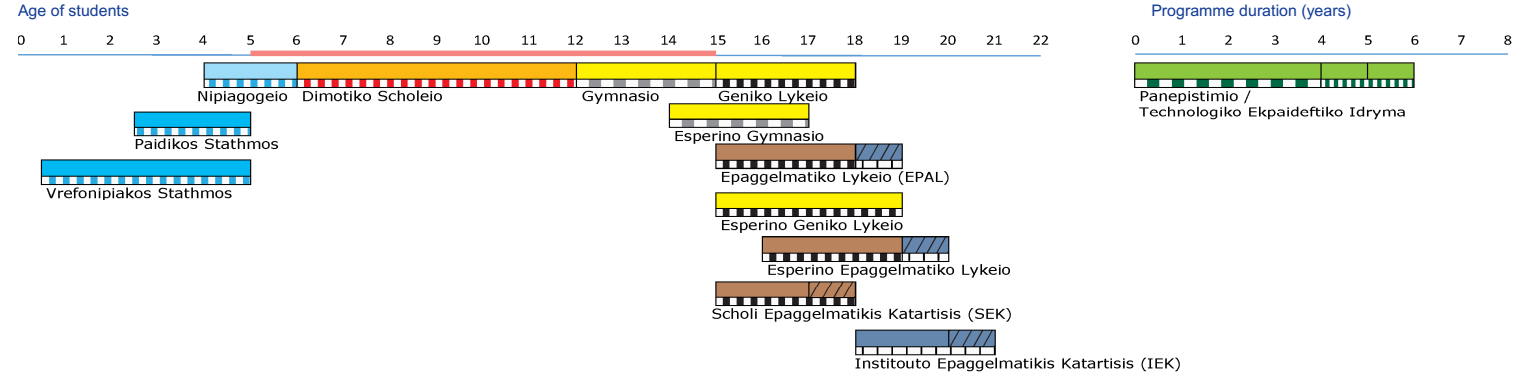 Α/ΑΤίτλος Μαθήματος ΕξάμηνοΔιδακτικές Μονάδες ECTSΒαθμολογία1Μαθηματικά ΙΑ72Εφαρμοσμένη Πληροφορική ΙΑ63Στοιχεία Θεωρίας Πιθανοτήτων και ΣτατιστικήςΑ44Αρχές σχεδίου – Σχεδίαση με Η/Υ ΙΑ45Τεχνικές και Εφαρμογές ΜετρήσεωνΑ46Μαθηματικά ΙΙΒ57Εφαρμοσμένη Πληροφορική ΙΙΒ68Στοιχεία εδαφολογίας – ΓεωλογίαςΒ69Σχεδίαση με Η/Υ ΙΙΒ410Ανθρωπογεωγραφία – Οικονομική του ΧώρουΓ511Ιστορία και Θεσμικό Πλαίσιο ΠολεοδομίαςΔ512Θεσμικό πλαίσιο για το Περιβάλλον*Ε713Εκτιμήσεις αξιών Ακινήτων και διαχείριση Γης*Ε714Οικολογία και αειφόρος ανάπτυξηΣΤ515Αυτοματοποίηση και τοπική ΑυτοδιοίκησηΖ5Σύνολο73Α/ΑΤίτλος Μαθήματος ΕξάμηνοΔιδακτικές Μονάδες ECTSΒαθμολογία1Τοπογραφία ΙΑ52Εισαγωγή στη ΓεωπληροφορικήΒ43Εισαγωγή στη ΧαρτογραφίαΒ54Τοπογραφία ΙΙΓ55Χωροταξικός σχεδιασμόςΓ66Οδοποιία ΙΓ57Αλγοριθμικές βάσεις στη ΓεωπληροφορικήΓ38Εισαγωγή στα Γεωγραφικά Συστήματα Πληροφοριών (GIS I)Δ69Φωτογραμμετρία ΙΔ510Ποσοτικές Μέθοδοι Γεωγραφικής ΑνάλυσηςΔ511Τοπογραφία ΙΙΙΔ412Εφαρμογές Γεωγραφικών Συστημάτων Πληροφοριών (GIS II )Ε513Φωτογραμμετρία ΙΙΕ714Συστήματα υποστήριξης λήψης αποφάσεων με GIS**ΣΤ715Διανομές – Αναδασμοί αγροτικών εκτάσεων**ΣΤ7Σύνολο72Α/ΑΤίτλος Μαθήματος ΕξάμηνοΔιδακτικές Μονάδες ECTSΒαθμολογία1Βάσεις δεδομένωνΓ62Οδοποιία ΙΙΔ53Εφαρμογές Παγκοσμίου Δορυφορικού Συστήματος Εντοπισμού Θέσης (GPS)Ε64Θεματική χαρτογραφίαΕ55Εφαρμογές σε Πολεοδομικό και Χωροταξικό σχεδιασμό (GIS III)ΣΤ66ΚτηματολόγιοΣΤ57Φωτοερμηνεία -ΤηλεπισκόπησηΣΤ78Συστήματα τεκμηρίωσης πολιτιστικών πόρωνΖ59Υδραυλική πόλεων – ΕφαρμογέςΖ710Πράξεις ΕφαρμογήςΖ611Περιβαλλοντικές αρχές σχεδιασμού του χώρου***Ζ712Εφαρμογές τηλεπισκόπησης για δημιουργία χαρτών***Ζ7Σύνολο65Ημερομηνία: ..../..../........Ο Γραμματέας του ΤμήματοςΟ Πρόεδρος του Τμήματος